4. pielikums
Sabiedrisko pakalpojumu regulēšanas komisijas
2017. gada 21. decembra lēmumam Nr. 1/42(Pielikums SPRK padomes 27.05.2021. lēmuma Nr. 1/7 redakcijā)Depozīta sistēmas operatora valsts nodevas par 
sabiedrisko pakalpojumu regulēšanu aprēķins _________. gadam*Dokumenta rekvizītus “datums” un “paraksts” neaizpilda, ja elektroniskais dokuments ir sagatavots atbilstoši normatīvajiem aktiem par elektronisko dokumentu noformēšanu.DOKUMENTS PARAKSTĪTS AR DROŠU ELEKTRONISKO PARAKSTU UN SATUR LAIKA ZĪMOGUDepozīta sistēmas operatora nosaukumsVienotais reģistrācijas numursIerobežotas pieejamības informācija (atbilstoši atzīmēt)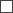 Depozīta sistēmas operatora pamatojums ierobežotas pieejamības statusa noteikšanai1.2.2.3.4.Valsts nodevas par sabiedrisko pakalpojumu regulēšanu objektsDepozīta sistēmas operatora saņemtās depozīta maksas apmērs(atbilstošo atzīmēt)Valsts nodevas par sabiedrisko pakalpojumu regulēšanu likme(%)Aprēķinātā valsts nodeva par sabiedrisko pakalpojumu regulēšanu (euro)Valsts nodevas par sabiedrisko pakalpojumu regulēšanu objektsPlānotais saņemtās depozīta maksas apmērs pirmajā sabiedriskā pakalpojuma sniegšanas kalendārajā gadā Valsts nodevas par sabiedrisko pakalpojumu regulēšanu likme(%)Aprēķinātā valsts nodeva par sabiedrisko pakalpojumu regulēšanu (euro)Valsts nodevas par sabiedrisko pakalpojumu regulēšanu objektsIepriekšējā kalendārajā gadā saņemtās depozīta maksas apmēra prognozeValsts nodevas par sabiedrisko pakalpojumu regulēšanu likme(%)Aprēķinātā valsts nodeva par sabiedrisko pakalpojumu regulēšanu (euro)Valsts nodevas par sabiedrisko pakalpojumu regulēšanu objektsFaktiskais iepriekšējā kalendārajā gadā saņemtās depozīta maksas apmērsValsts nodevas par sabiedrisko pakalpojumu regulēšanu likme(%)Aprēķinātā valsts nodeva par sabiedrisko pakalpojumu regulēšanu (euro)Depozīta sistēmas operatora iepriekšējā kalendārajā gadā saņemtā depozīta maksa0,2*Datums*Datums_______._______.___________.*Persona, kura tiesīga pārstāvēt komersantu*Persona, kura tiesīga pārstāvēt komersantu*Persona, kura tiesīga pārstāvēt komersantu*Persona, kura tiesīga pārstāvēt komersantu*Persona, kura tiesīga pārstāvēt komersantu*Persona, kura tiesīga pārstāvēt komersantu/paraksts un tā atšifrējums//sagatavotāja vārds, uzvārds//sagatavotāja vārds, uzvārds//sagatavotāja vārds, uzvārds//sagatavotāja vārds, uzvārds//sagatavotāja vārds, uzvārds//sagatavotāja vārds, uzvārds/tālrunise-pasts